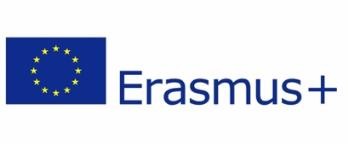 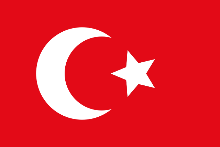 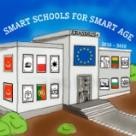 Smart School for Smart Age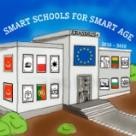 Lesson plan - Erasmus +Smart School for Smart AgeLesson plan - Erasmus +Subject: Mathematics Subject: Mathematics Number of lessons: 1Number of lessons: 1Teachers: Murat AVANOĞLUTeachers: Murat AVANOĞLUTopic: Irrational numbersTopic: Irrational numbersKey words: rational , irrational , π Key words: rational , irrational , π Lessons objectives:After this lesson, students will be able to: define 'rational number' demonstrate the ability to order and compare rational numbers Lessons objectives:After this lesson, students will be able to: define 'rational number' demonstrate the ability to order and compare rational numbers ResourcesComputer Computers with internet access;  Multimedia projetos;  Tablets with internet access;  Mobile Phones with internet access. ResourcesComputer Computers with internet access;  Multimedia projetos;  Tablets with internet access;  Mobile Phones with internet access. Lessons sequence/activityirrational Numbers with Khan Academy(1 lesson)Lessons sequence/activityirrational Numbers with Khan Academy(1 lesson)Web Toolshttps://www.khanacademy.org/math/algebra/x2f8bb11595b61c86:irrational-numbers/x2f8bb11595b61c86:irrational-numbers-intro/v/introduction-to-rational-and-irrational-numbers https://study.com/search/text/academy.html?q=rational+and+irrational+numbers#/lessons/rational%20and%20irrational%20numbers https://seo-manager.s3-ap-southeast-1.amazonaws.com/prod/content-files-downloadable/5b4f1648e4b03977777733cf.pdf 1.Learn Given a bunch of numbers, learn how to tell which are rational and which are irrational. https://www.khanacademy.org/math/algebra/x2f8bb11595b61c86:irrational-numbers/x2f8bb11595b61c86:irrational-numbers-intro/v/recognizing-irrational-numbers2.Pratice – Classify numbers: rational & irrationalhttps://www.khanacademy.org/math/algebra/x2f8bb11595b61c86:irrational-numbers/x2f8bb11595b61c86:irrational-numbers-intro/e/recognizing-rational-and-irrational-numbers